                                 SAMUKTALA SIDHU KANHU COLLEGE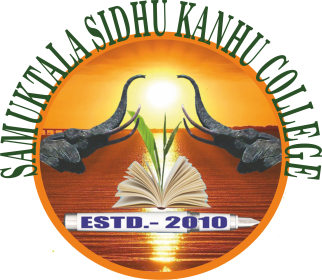                                              PO: TALESWARGURI= DIST.: ALIPURDUAR	         WB: 736206                                                                          (Affiliated to University of North Bengal)	                     Website: samuktalasidhukanhucollege..in               Estd. 2010                                           E-mail: shamuktala.sk.college@gmail.comRef. No.          	                                                                                                                         Date:  14.12.2022N O T I C EMOST URGENTStudents of 1st Semester for the session 2022-2023 are hereby further informed that the portal WWW.nbuexams.net  (Notice Board  link) will remain open 14.12.2022 from 12.00 noon to 18.12.2022(up to 6.00 P.M. for uploading of the following documents for Registration:Photo(within 50kb size limit)H.S. Mark sheet(within 60kb-100kb size limit)Caste certificate (within 60kb-100kb size limit)NB: Students are asked Program and Honours to upload the above documents without fail.                                                                                         Sd/-                                                                             Teacher-in-Charge,                                                           Samuktala Sidhu Kanhu College.